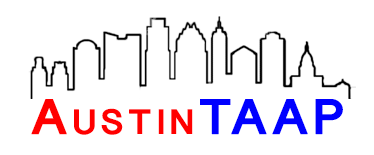 Criteria for Eric B. Denner ScholarshipThe Austin Chapter of TAAP will provide one $1500 Scholarship to an Austin-area nonprofit organization that assists people with Substance Use Disorder like counseling, social work, human service technology, etc.Please complete and submit an application with all questions/information included. Incomplete applications will not be considered. Procedure: Application must be completed and submitted by September 30, 2021. Please ensure that the following all questions/information on the application has been included.Requirements/Criteria for a scholarship: 1. Austin-area nonprofit 2. Assists people with Substance Use DisorderTEXAS ASSOCIATION OF ADDICTION PROFESSIONALSAUSTIN CHAPTERSCHOLARSHIP APPLICATION Name of Organization: __________________________________ Website: ______________________________________________ Population served: __________________________________________ Address: _____________________________________________ City: _____________ State: ________ Phone #: ____________ Email address: ________________________________________ _____Provide an explanation of what your organization would do with the scholarship funds.Submit Nominations to: AustinTAAP@gmail.com 
For additional information: www.austintaap.org